Hayton and Burnby Parish Councilwww.haytonandburnbypc.co.ukTel: 01759 301386  Email; clerk@jigreen.plus.comClerk: Joanna Green, 29 Barmby Road, Pocklington, York, YO42 2DLDear CouncillorA meeting of Hayton and Burnby Parish Council will be held on Thursday 7th January 2015 in Hayton Village Hall, at 7.30pm.  You are summoned to attend, if you are unable to attend, would you please contact me in order that I can record your apologies.Members of the public are welcome to attend the meeting and may address the council during the Public Participation period. An agenda for the meeting is shown below.Joanna Green, clerk to the council.  2/1/2016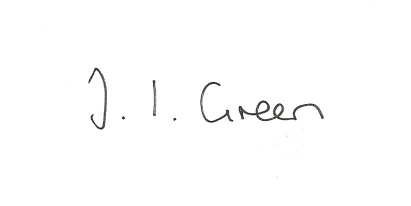 AGENDAWelcomePublic Session1/16 Apologies.2/16 To approve the minutes of the meeting  held on 3rd December 20153/16 Declaration of Interest.  The Parish Councils Code of Conduct. To record any declarations of interest by any member in respect of items on this agenda. 4/16 To receive clerk's report on matters being progressed from previous meetingsDefibrillatorNeighbourhood Development PlanNeighbourhood WatchPensions Auto-enrolment5/16 To receive reports of drainage problems in the parish and decide what action, if any, should be taken.6/16 Highways Mattersa. Letter from Nunburnholme and Kilnwick Percy Parish Council regarding HGV trafficb. Response from ERYC re concerns about the crossroads above the quarry7/16 PlanningTo receive notice of planning permission granted:8/16 AccountsBank balance		£To approve the payments below: Clerk salary (December) 	£138.06Autela	payroll services		£36.509/16 Correspondence:East Riding Parish News - DecemberPolice inspector - letter re community policingCuadrilla Resources re onshore oil and gas exploration licenceERYC - Chairman's awards10/16 Councillors reports11/16 Date of next meeting12/16 To consider the exclusion of the press and public owing to the confidential nature of the business to be resolved.13/16 To receive Cllr Bettison's and Cllr Sedcole's report regarding their review of the clerk's remuneration and statement of employment particulars. Proposal:15/02715/PLF Erection of building for use as a free range egg laying unit with associated feed bins and hardstandingsLocation:North Farm  Thorpe Le Street Road Thorpe Le Street East Riding Of Yorkshire YO42 4LJApplicant:Mr Richard Morley